English: Optional Summer ProjectWhat is the Optional Summer Project?What is the Optional Summer Project?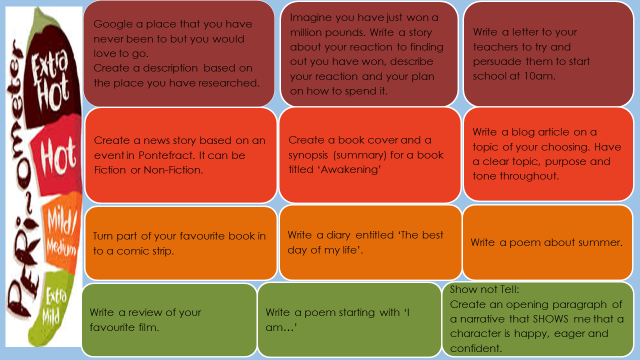 What resources will I need?What resources will I need?Laptop Pen Paper Colouring pens or pencilsLaptop Pen Paper Colouring pens or pencilsWhere can I look for more activities or resources if I would like them?Where can I look for more activities or resources if I would like them?https://www.thenational.academy/https://www.bbc.co.uk/bitesizeSenaca Learning https://www.thenational.academy/https://www.bbc.co.uk/bitesizeSenaca Learning What will I be studying when I return in September and how can I prepare?What will I be studying when I return in September and how can I prepare?New Year 8Of Mice and MenYou can prepare by using the links above to remind yourself about language analysis, Fiction and Non-Fiction writing. You could research 1930’s America and create flashcards.New Year 9A View from The BridgeYou can prepare by using the links above to remind yourself about language analysis, Fiction and Non-Fiction writing. You could research 1950’s America and create flashcards. Read newspaper articles to see how they use Non-Fiction writing techniques. 